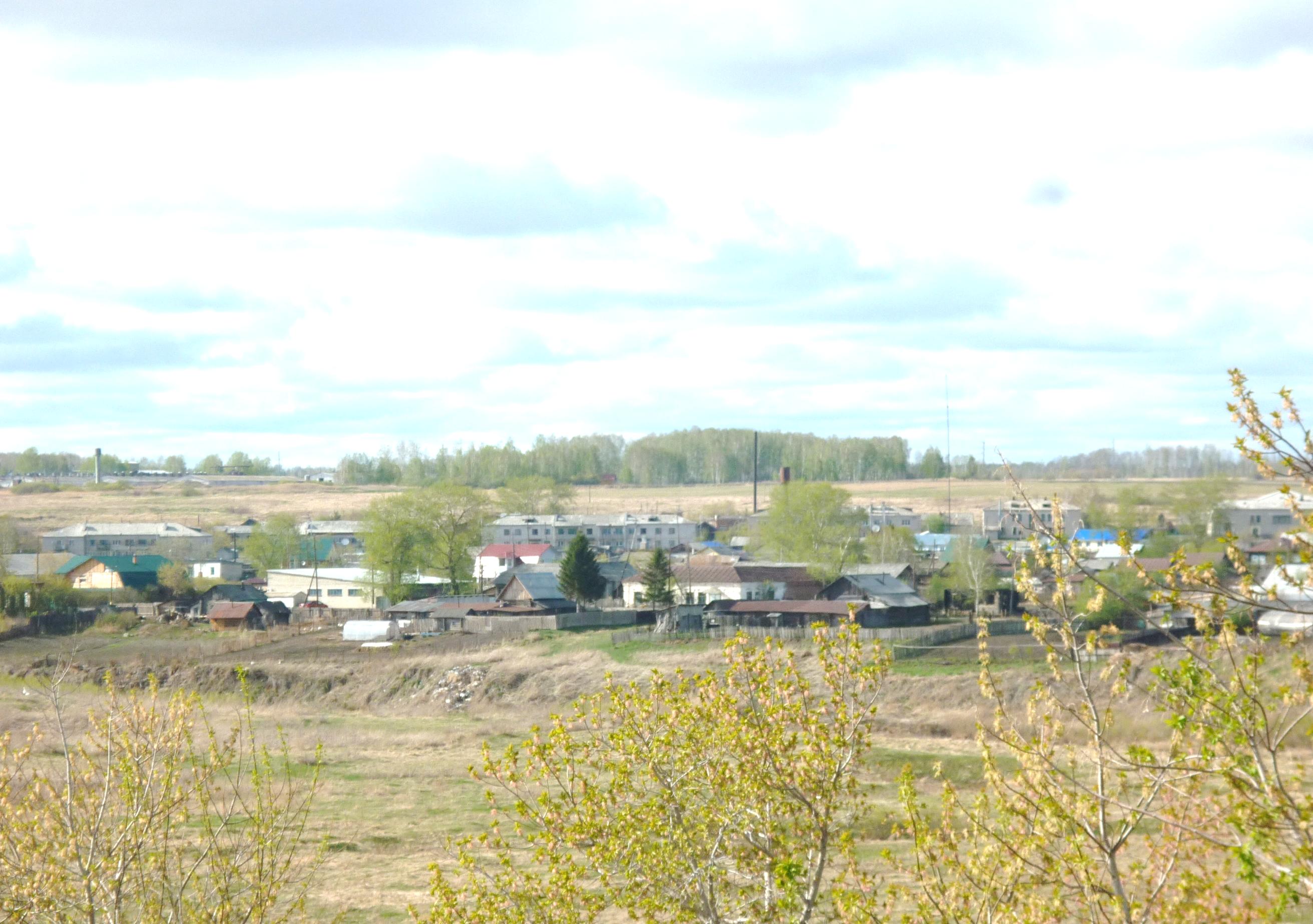 В рамках муниципальной внедренческой площадки в школе созданы:Банк внеклассных мероприятийБанк воспитательных мероприятийВсе материалы можно посмотреть на сайте школы:http://lubimovo-schkola.narod2.ruМуниципальное  казённое  общеобразовательное  учреждение  «Любимовская основная общеобразовательная школа»Далматовского района,Курганской областиТел/факс 8-35(252)2-63-54Эл.почта: Lubimovo 54 @mail.ruСайт школы: http://lubimovo-schkola.narod2.ruПесня о ЛюбимовоИду ли я родной сторонкой,Иль песню звонкую пою.Да, помню я, еще девчонкойЗдесь обрела судьбу свою.С каждым годом обновлялосьНаше старое село.Разрасталось, поднималось,Не узнать теперь его.По обе стороны БарневкиНашли дома себе приют.В соседстве с ними двухэтажки,Как белы лебеди плывут.И мы гордимся своим краем,Людьми и зеленью садов.Мы свадьбы русские справляемНе хуже сел и городов.Гостей встречаем хлебом-солью,Приезжайте в гости к нам.Конца и края нет раздолью, нашим нивам и лугам.Нет ничего милей на светеРодного края на земле.Мое ЛЮБИМОВО родное,Век буду помнить о тебе.Черноскутова А.Я.1970гМКОУ «Любимовская основная общеобразовательная школа»ПрограммаППО руководителейРабота школы по теме «Использование традиций русского народа в образовательном процессе как средства формирования нравственности школьников» в рамках муниципальной внедренческой площадкиДекабрь 2012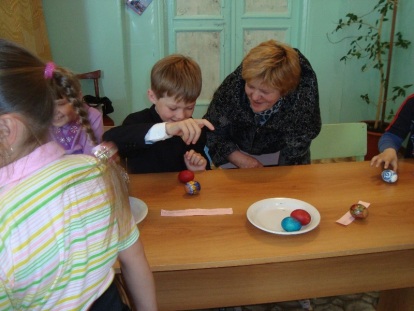 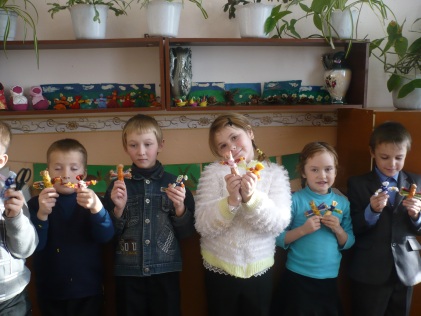 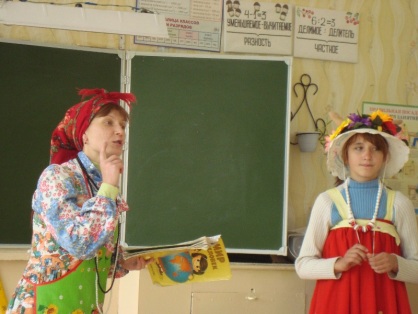 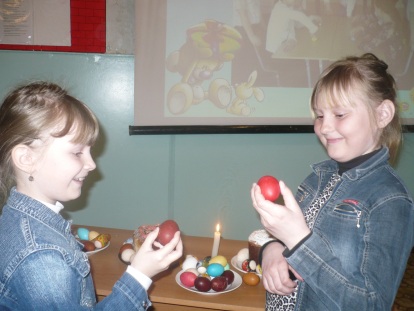 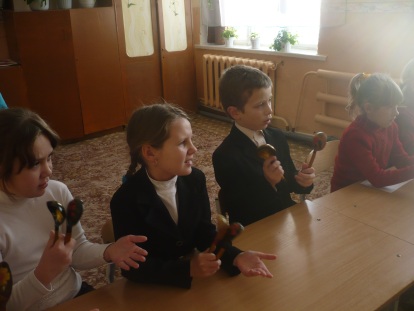 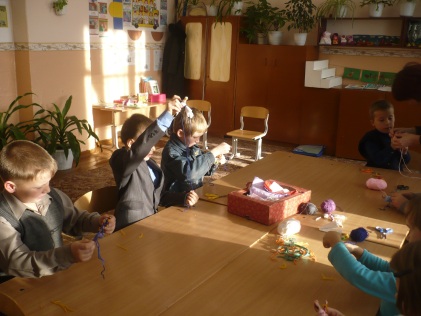 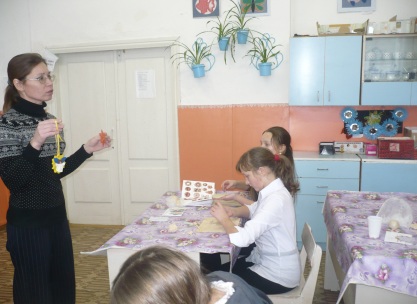 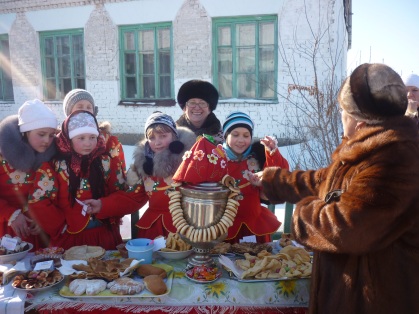 ВремяМероприятиеМесто проведенияКто проводит10.25–11.05Урок литературы, 3 класс«Д.Н.Мамин-Сибиряк  «Сказка про храброго зайца – длинные уши, косые глаза, короткий хвост»Кабинет начальных классов Анкудинова О.Н.Анкудинова О.Н.учитель высшей квалификационной  категории10.25–11.05Урок изо,  4 класс«Города русской земли. Золотое кольцо России»Кабинет начальных классов Конева Н.В.Конева Н.В.учитель 1 квалификационной категории10.25–11.05Урок технологии, 6 класс«Натуральные волокна животного происхождения. Мир шерсти»Колчеданцева С.Л.учитель 1 квалификационной категории10.25–11.05Элективный курс по русскому языку «Основы культуры речи», 9 класс«Чтобы речь – людское чудо – не скудела в наши дни»Кабинет русского языкаКалеева Л. А.учитель 1 квалификационной категории11.10-11.20Презентация о реализации муниципальной внедренческой площадки «Использование традиций русского народа в образовательном процессе как средства воспитания нравственности школьников»Кабинет русского языкаЗаворницына О.В., директор школы11.25-12.05Кружок «Введение в народоведение» 2-3 класс«Праздник деревянной ложки»Кабинет начальных классов Мехонцева Л.В.Мехонцева Л. В.учитель высшей квалификационной категории11.25-12.05Классный час 5 класс«Традиции. Зачем они нужны?»Кабинет английского языкаКондукторова Н.А.учитель 2 квалификационной  категории11.25-12.05Внеурочная деятельность 1 класс«Народная кукла. Ангел»Кабинет начальных классовВоронина Н.Н.Воронина Н.Н.учитель 1  квалификационной  категории12.10-12.40Обед 	12.45 –   13.00Подведение итоговКабинет русского языка	Забелина Е.В., главный специалист УДОКМС